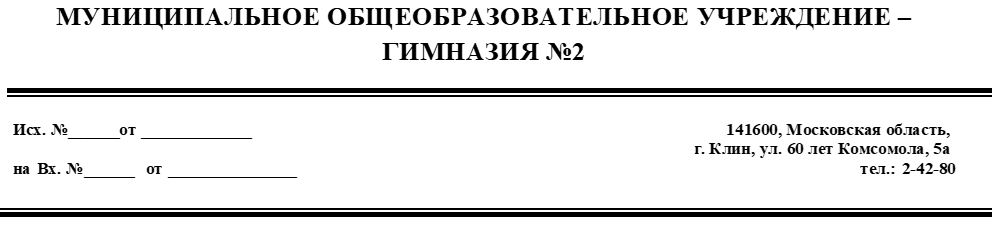 Директор МОУ-ГИМНАЗИИ №2                          П.С. ЗавальнюкОтчет региональной инновационной стажировочной)за 2022/2023 учебный годОтчет региональной инновационной стажировочной)за 2022/2023 учебный годОтчет региональной инновационной стажировочной)за 2022/2023 учебный год1. Наименование организации
МУНИЦИПАЛЬНОЕ ОБЩЕОБРАЗОВАТЕЛЬНОЕ УЧРЕЖДЕНИЕ – ГИМНАЗИЯ №22. Наименование проекта (программы)
Региональная инновационная площадка3. Сроки реализации проекта (программы)
01.09.2022-31.05.20234. Информационно-документационное обеспечение деятельности региональной инновационной площадки (далее - РИП)
1. Наименование организации
МУНИЦИПАЛЬНОЕ ОБЩЕОБРАЗОВАТЕЛЬНОЕ УЧРЕЖДЕНИЕ – ГИМНАЗИЯ №22. Наименование проекта (программы)
Региональная инновационная площадка3. Сроки реализации проекта (программы)
01.09.2022-31.05.20234. Информационно-документационное обеспечение деятельности региональной инновационной площадки (далее - РИП)
1. Наименование организации
МУНИЦИПАЛЬНОЕ ОБЩЕОБРАЗОВАТЕЛЬНОЕ УЧРЕЖДЕНИЕ – ГИМНАЗИЯ №22. Наименование проекта (программы)
Региональная инновационная площадка3. Сроки реализации проекта (программы)
01.09.2022-31.05.20234. Информационно-документационное обеспечение деятельности региональной инновационной площадки (далее - РИП)
Страница на сайте организации с информацией о ходе реализации инновационного проекта (программы)
Страница на сайте организации с информацией о ходе реализации инновационного проекта (программы)
http://gimn2klin.ru/ 5. Социальные партнеры, принимающие участие в реализации инновационного проекта
5. Социальные партнеры, принимающие участие в реализации инновационного проекта
5. Социальные партнеры, принимающие участие в реализации инновационного проекта
NНаименование организацииФункции в проекте (программе)1.МОУ – СОШ пос.ЧАЙКОВСКОГО,апробация и внедрение новых образовательных и управленческих практик2.МОУ-лицей №10апробация и внедрение новых образовательных и управленческих практик3.МОУ-СОШ №8 им. В.В. Талалихинаапробация и внедрение новых образовательных и управленческих практик4.МОУ – ВЫСОКОВСКАЯ СОШ №1,создание условий для формирования, эффективной системы поддержки молодых специалистов5.МОУ – «ПЛАНЕТА ДЕТСТВА»создание условий для формирования, эффективной системы поддержки молодых специалистов6. Отчет о реализации проекта
6. Отчет о реализации проекта
6. Отчет о реализации проекта
МероприятияСроки реализацииВыполнено/Не выполненоСеминар для молодых специалистов24 ноября 2022 г.выполненоВебинар «Наставничество в школе»17 марта 2023 г.выполненоВебинар «Формы работы с родителями»23 ноября 2022 г.выполненоСеминар « Методическое сопровождение молодых педагогов»14 декабря 2022 г.выполненоВебинар «Анализ примерных рабочих программ в начальных классах обновленных ФГОС»20 сентября 2022 гвыполненоКруглый стол «Структура современного урока»12 января 2023 г.выполненоВебинар «Анализ урока в рамках обновленных ФГОС»21 февраля 2023 г.выполнено7. Результат деятельности РИП в соответствии с уровнем реализации инновационного проекта7. Результат деятельности РИП в соответствии с уровнем реализации инновационного проекта7. Результат деятельности РИП в соответствии с уровнем реализации инновационного проектаNРезультатДостигнут/Не достигнут1.определение возможностейиспользования функциональноймодели управления инновационнойдеятельностью в образовательнойорганизациидостигут2.определение возможных рисковпри реализации модели в учебно-воспитательном процесседостигнут3.подготовка методическихрекомендаций на основерезультатов апробации.достигнут не полностью4.оказание практической помощи молодым специалистам в вопросirх совершенствовaния теоретических и практических знаний и повышение их педагогического мастерствадостигнут не полностью, работу продожаем8. Транслируемость результатов инновационного проекта, осуществляемого в рамках деятельности РИП
8. Транслируемость результатов инновационного проекта, осуществляемого в рамках деятельности РИП
8. Транслируемость результатов инновационного проекта, осуществляемого в рамках деятельности РИП
Название мероприятияДата и место проведенияУровеньФормат проведения (очное/дистант)Ссылка на сайт МЕТОДИЧЕСКИЙ КВЕСТ
«О старом по – новому, или реализация  ФГОС ООО и НОО»23.11.2022Наро-Фоминскрегионочноhttp://gimn2klin.ru/partition/105247/Мастер-класс «Наставничество – одна из эффективных форм работы  с молодыми специалистами»27.03.2023Истрарегионочноhttp://gimn2klin.ru/partition/105247/Семинар «Современный урок в рамках введения обнавленных ФГОС»25.12.2023муниципалитеточноhttp://gimn2klin.ru/partition/105247/Организация и проведение открытых мероприятий (конференций, семинаров, мастер-классов и др.)Организация и проведение открытых мероприятий (конференций, семинаров, мастер-классов и др.)Организация и проведение открытых мероприятий (конференций, семинаров, мастер-классов и др.)Организация и проведение открытых мероприятий (конференций, семинаров, мастер-классов и др.)Организация и проведение открытых мероприятий (конференций, семинаров, мастер-классов и др.)Представление опыта работы региональной инновационной площадки по инновационному проекту на научно-методических мероприятиях (конференциях, форумах, семинарах и др.)Обмен опытом г. Казань « Организация учебного процесса в рамках обновленных ФГОС»Обмен опытом г.Вологда « Семейные классы, школа полного дня»Представление опыта работы региональной инновационной площадки по инновационному проекту на научно-методических мероприятиях (конференциях, форумах, семинарах и др.)Обмен опытом г. Казань « Организация учебного процесса в рамках обновленных ФГОС»Обмен опытом г.Вологда « Семейные классы, школа полного дня»Представление опыта работы региональной инновационной площадки по инновационному проекту на научно-методических мероприятиях (конференциях, форумах, семинарах и др.)Обмен опытом г. Казань « Организация учебного процесса в рамках обновленных ФГОС»Обмен опытом г.Вологда « Семейные классы, школа полного дня»Представление опыта работы региональной инновационной площадки по инновационному проекту на научно-методических мероприятиях (конференциях, форумах, семинарах и др.)Обмен опытом г. Казань « Организация учебного процесса в рамках обновленных ФГОС»Обмен опытом г.Вологда « Семейные классы, школа полного дня»Представление опыта работы региональной инновационной площадки по инновационному проекту на научно-методических мероприятиях (конференциях, форумах, семинарах и др.)Обмен опытом г. Казань « Организация учебного процесса в рамках обновленных ФГОС»Обмен опытом г.Вологда « Семейные классы, школа полного дня»Наличие публикаций (статей) по теме инновационного проекта в научно-методических и периодических изданияхНаличие публикаций (статей) по теме инновационного проекта в научно-методических и периодических изданияхНаличие публикаций (статей) по теме инновационного проекта в научно-методических и периодических изданияхНаличие публикаций (статей) по теме инновационного проекта в научно-методических и периодических изданияхНаличие публикаций (статей) по теме инновационного проекта в научно-методических и периодических изданиях9. Масштабность инновационного проекта (количество образовательных организаций, которые сопровождает ОО) - указать перечень образовательных организаций9. Масштабность инновационного проекта (количество образовательных организаций, которые сопровождает ОО) - указать перечень образовательных организаций9. Масштабность инновационного проекта (количество образовательных организаций, которые сопровождает ОО) - указать перечень образовательных организаций9. Масштабность инновационного проекта (количество образовательных организаций, которые сопровождает ОО) - указать перечень образовательных организаций9. Масштабность инновационного проекта (количество образовательных организаций, которые сопровождает ОО) - указать перечень образовательных организацийМОУ – СОШ пос.ЧАЙКОВСКОГО, г. КлинМОУ – СОШ пос.ЧАЙКОВСКОГО, г. КлинМОУ – СОШ пос.ЧАЙКОВСКОГО, г. КлинМОУ – СОШ пос.ЧАЙКОВСКОГО, г. КлинМОУ – СОШ пос.ЧАЙКОВСКОГО, г. КлинМОУ-лицей №10 г.КлинМОУ-лицей №10 г.КлинМОУ-лицей №10 г.КлинМОУ-лицей №10 г.КлинМОУ-лицей №10 г.КлинМОУ-СОШ №8 им. В.В. Талалихина г.КлинМОУ-СОШ №8 им. В.В. Талалихина г.КлинМОУ-СОШ №8 им. В.В. Талалихина г.КлинМОУ-СОШ №8 им. В.В. Талалихина г.КлинМОУ-СОШ №8 им. В.В. Талалихина г.КлинМОУ – ВЫСОКОВСКАЯ СОШ №1,г.КлинМОУ – ВЫСОКОВСКАЯ СОШ №1,г.КлинМОУ – ВЫСОКОВСКАЯ СОШ №1,г.КлинМОУ – ВЫСОКОВСКАЯ СОШ №1,г.КлинМОУ – ВЫСОКОВСКАЯ СОШ №1,г.КлинМОУ – «ПЛАНЕТА ДЕТСТВА» г.КлинМОУ – «ПЛАНЕТА ДЕТСТВА» г.КлинМОУ – «ПЛАНЕТА ДЕТСТВА» г.КлинМОУ – «ПЛАНЕТА ДЕТСТВА» г.КлинМОУ – «ПЛАНЕТА ДЕТСТВА» г.КлинNПродукт (с указанием ссылки сайта ОО)Предложения по использованию полученных продуктов в региональной системе образования с описанием возможных рисков и ограничений1.http://gimn2klin.ru/partition/105248/ Методические рекомендации для уроковиспользование на уроков в начальной школеРиск: принятия данного материала учителями2.http://gimn2klin.ru/partition/105248/ Практическое пособие «Анализ и самоанализ уроков»использование для учителей – предметников, администрации для анализа и самоанализа уроковРиск: диспозиционный риск, не согласие с критериями3http://gimn2klin.ru/partition/105248/Методические разработки по работе с детьмидля классных руководителей, психологовРиск: личностный риск связан с психологическими особенностями учителя как личности